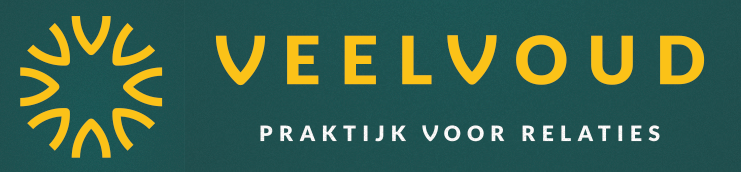 Veelvoud is een huis voor psychotherapie met de klemtoon op relaties. Het is een plek voor individuen, partners, vrienden, gezinnen en families om hun eigen relaties en die met anderen beter te begrijpen. De praktijk is gestart in maart 2022 en is nu op zoek naar nieuwe collega's.ProfielJe hebt een diploma in menswetenschappen (psychologie, orthopedagogie, psychiatrie, seksuologie, maatschappelijk werk, gezinswetenschappen...).Je hebt reeds bijkomende therapeutische opleidingen gevolgd waarbij je je eigen functioneren als therapeut onder de loep hebt genomen of bent bereid om deze te volgen. Uit deze opleidingen blijkt je interesse voor en affiniteit met relaties, systeemdenken en ervaringsleren. Je gelooft in levenslang leren.Je hebt reeds ervaring in het therapeutisch werken met cliënten of cliëntsystemen (koppels, gezinnen).Je wil je engageren als zelfstandige in hoofd- of bijberoep voor een groepspraktijk met teamwerking waarbij we tweewekelijks samenkomen (afwisseling tussen begeleide intervisie, interne opleidingen en werkoverleg). Je vindt samenwerking en collegialiteit belangrijk in je werk en wil leren door ervaring en in uitwisseling.Je denkt mee na over de groei van Veelvoud en hebt ideeën om het aanbod uit te breiden vanuit jouw specialisatie of expertise (bv. groepstherapie, workshops, opleidingen...).Jobgerelateerde competentiesTherapie aanbieden aan cliënten en cliëntsystemen op een afgestemde en dialogische manier.Samenwerken met het persoonlijk en professioneel netwerk van de cliënt of het cliëntsysteem vind je vanzelfsprekend.Reflecteren over eigen functioneren.AanbodJe komt terecht in een warme, pas gerenoveerde praktijk met huiselijk ingerichte ruimtes.De praktijk is makkelijk bereikbaar: op wandelafstand van het centrum en station van Aalter.Warme en uitnodigende collega's; je ruggensteun voor je werk als zelfstandig therapeut.Formele tweewekelijkse samenkomsten met collega's van de praktijk tijdens de daguren en informele momenten tussendoor. Daarnaast kan je instappen in een reeds bestaande intervisiegroep, samen met andere collega’s uit de regio. Voor minstens 6u-8u per week, vrije keuze van werkmomenten.LocatieBellemstraat 1189880 AalterBij interesse of vragen, neem contact op met Chanou Vrijdaghs op 0493 93 94 60 of info@praktijkveelvoud.bewww.praktijkveelvoud.be